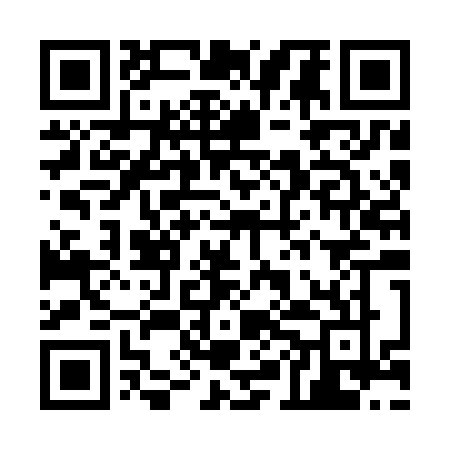 Ramadan times for Tinu, EstoniaMon 11 Mar 2024 - Wed 10 Apr 2024High Latitude Method: Angle Based RulePrayer Calculation Method: Muslim World LeagueAsar Calculation Method: HanafiPrayer times provided by https://www.salahtimes.comDateDayFajrSuhurSunriseDhuhrAsrIftarMaghribIsha11Mon4:304:306:4112:254:066:106:108:1412Tue4:274:276:3912:254:086:126:128:1613Wed4:234:236:3612:254:096:156:158:1914Thu4:204:206:3312:244:116:176:178:2215Fri4:174:176:3012:244:136:196:198:2416Sat4:144:146:2712:244:156:216:218:2717Sun4:114:116:2512:234:176:236:238:2918Mon4:074:076:2212:234:196:266:268:3219Tue4:044:046:1912:234:206:286:288:3520Wed4:014:016:1612:234:226:306:308:3721Thu3:573:576:1312:224:246:326:328:4022Fri3:543:546:1112:224:266:356:358:4323Sat3:503:506:0812:224:276:376:378:4624Sun3:473:476:0512:214:296:396:398:4925Mon3:433:436:0212:214:316:416:418:5226Tue3:403:405:5912:214:336:436:438:5427Wed3:363:365:5712:204:346:466:468:5728Thu3:323:325:5412:204:366:486:489:0029Fri3:293:295:5112:204:386:506:509:0330Sat3:253:255:4812:204:396:526:529:0631Sun4:214:216:451:195:417:547:5410:101Mon4:174:176:431:195:437:577:5710:132Tue4:134:136:401:195:447:597:5910:163Wed4:094:096:371:185:468:018:0110:194Thu4:054:056:341:185:478:038:0310:235Fri4:014:016:311:185:498:068:0610:266Sat3:573:576:291:185:518:088:0810:307Sun3:523:526:261:175:528:108:1010:338Mon3:483:486:231:175:548:128:1210:379Tue3:443:446:201:175:558:148:1410:4010Wed3:393:396:181:165:578:178:1710:44